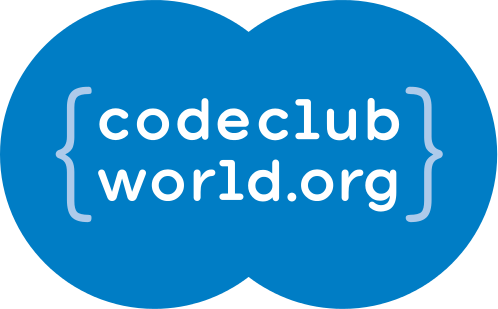 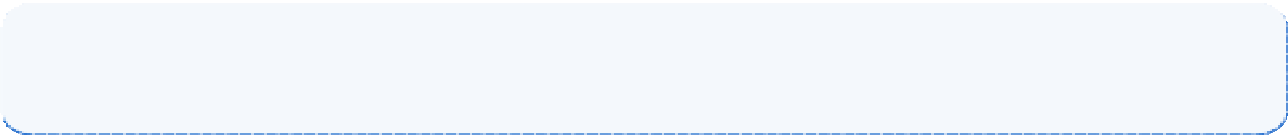 WstępNauczysz się jak zaprogramować swoją własną animację!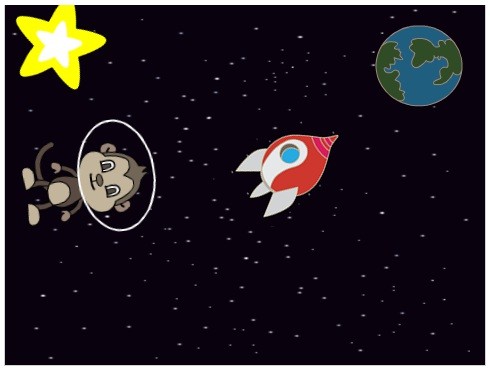 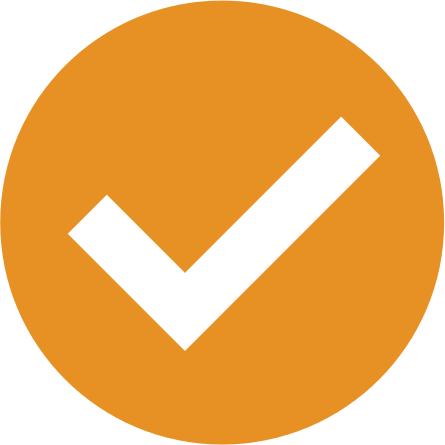 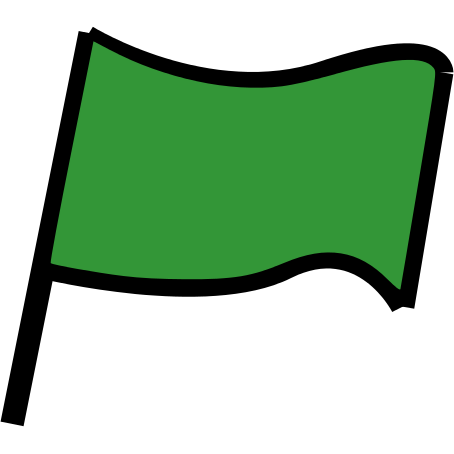 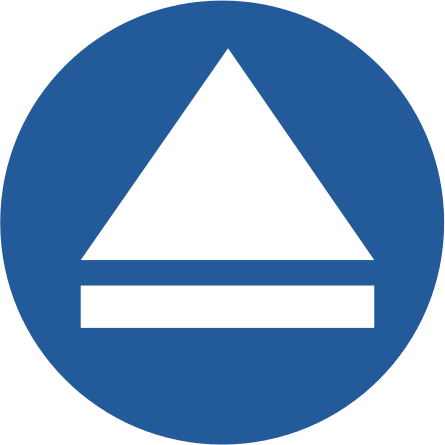 Zróbmy rakietę lecącą w kierunku Ziemi!   Zadania  do wykonania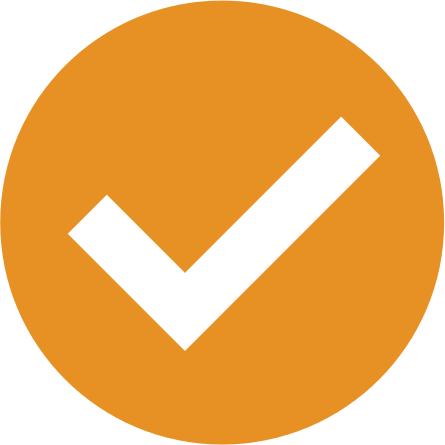 Rozpocznij w Scratchu nowy projekt, a następnie usuń	 duszka-kota, aby uzyskać pusty projekt. 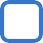 Dodaj do swojej sceny duszki “Statek kosmiczny” (ang.	 spaceship) oraz “Ziemia” (ang. Earth). Zmień także tło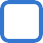 swojej sceny na “Gwiazdy” (ang. Stars). Tak powinna wyglądać Twoja scena: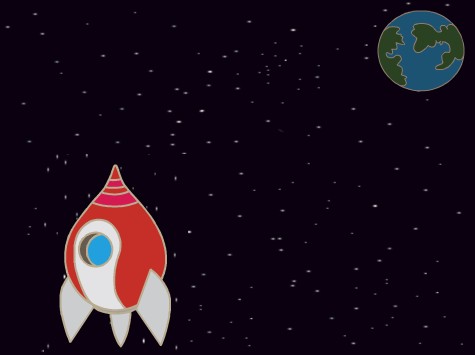 Kliknij na swoją rakietę, a następnie na zakładkę	      “Kostiumy”.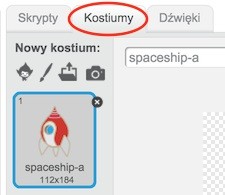 Użyj narzędzia “strzałka” do wybrania obrazka. Następnie	 kliknij na okrągłym uchwycie do obracania i obróćobrazek tak, aby rakieta “leżała na boku”.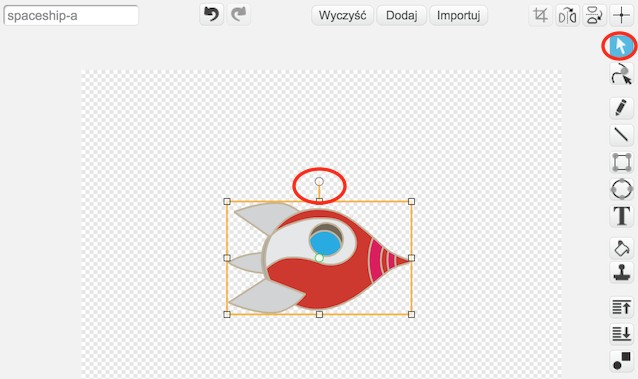 Dodaj poniższy kod do duszka rakiety:	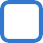 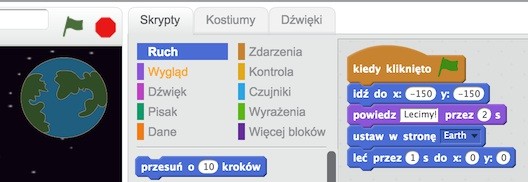 Zmień liczby w blokach kodu, aby były dokładnie takie jak na powyższym obrazku.Gdy klikniesz na zieloną ﬂagę, aby uruchomić swój kod,	 zauważysz, że statek kosmiczny mówi, obraca się i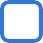 porusza w kierunku środka sceny.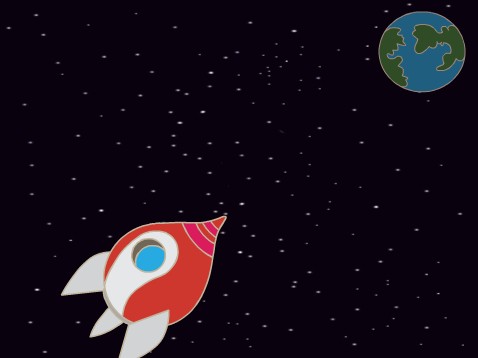 Pozycja ekranu	to środek sceny. Pozycjaprzesuwa się w stronę dolnego lewegorogu, natomiast pozycja górnego prawego narożnika.jest blisko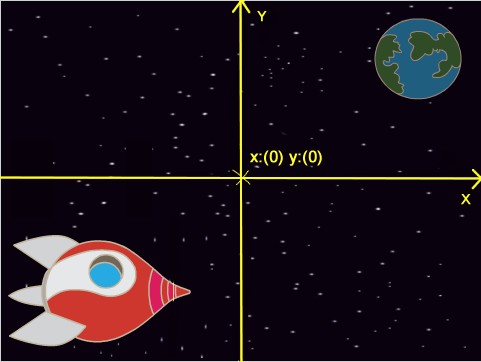 Gdy będziesz potrzebował współrzędnych pozycji na scenie, najedź kursorem myszy na pozycję, której współrzędnych potrzebujesz - wyświetlą się one poniżej sceny po prawej stronie.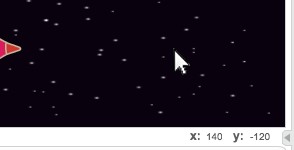 Wypróbuj swoją animację klikając na zieloną ﬂagę	 znajdującą się tuż nad sceną.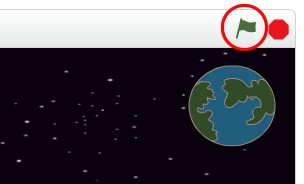 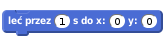 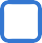 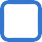 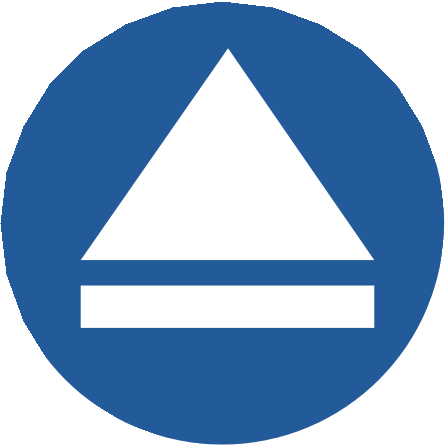 Inną metodą na animację rakiety jest powiedzieć jej, aby poruszyła się wielokrotnie na małą odległość.   Zadania  do wykonaniaUsuń blok leć ze swojego kodu poprzez kliknięcie na nim	 prawym przyciskiem myszy i wybranie opcji “usuń”.Możesz ten blok także usunąć przeciągając go z powrotem w obszar wyboru bloków kodu.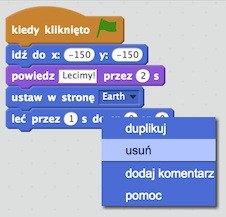 Kiedy już usuniesz powyższy blok, dodaj zamiast niego	 poniższy kod: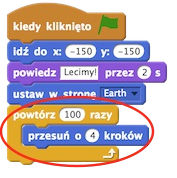 Bloku powtórz używa się, aby powtórzyć coś wielokrotnie i jest także nazywany pętlą (ang. loop).Gdy klikniesz na ﬂagę, aby przetestować nowy kod,	 zobaczysz, że robi on praktycznie to samo co wcześniej.Możesz zrobić ciekawe rzeczy dodając więcej kodu do	środka pętli. Dodaj blok	(z sekcji“Wygląd”) wewnątrz pętli, aby stopniowo zmieniać kolor wraz z ruchem rakiety: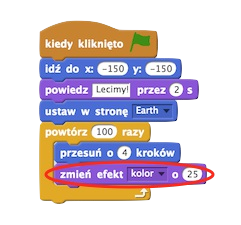 Naciśnij ﬂagę, aby zobaczyć swoją nową animację.	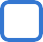 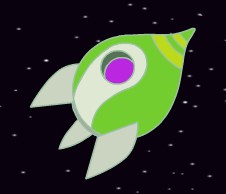 Możesz także sprawić, żeby rakieta zmiejszała się zbliżając	 się do Ziemi.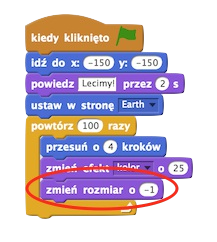 Przetestuj swoją animację. Co się dzieje gdy klikniesz na	     ﬂagę po raz kolejny? Czy kiedy Twoja rakieta startuje, ma odpowiednią wielkość? Aby naprawić swoją animację,możesz użyć tego kodu: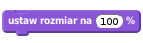 Dodaj do swojej animacji małpę, która zagubiła się w kosmosie!   Zadania  do wykonaniaRozpocznij  dodając duszka małpę z biblioteki.	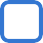 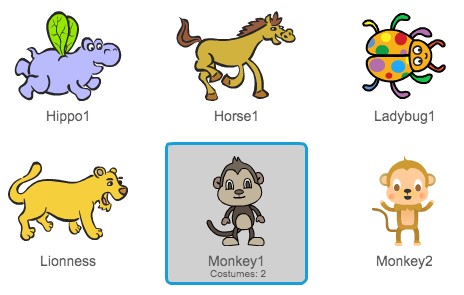 Gdy klikniesz na swoją nową małpę, a następnie na	 zakładkę “Kostiumy”, możesz edytować wygląd małpy.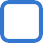 Wybierz narzędzie “Elipsa” i narysuj biały hełm wokół głowy małpy.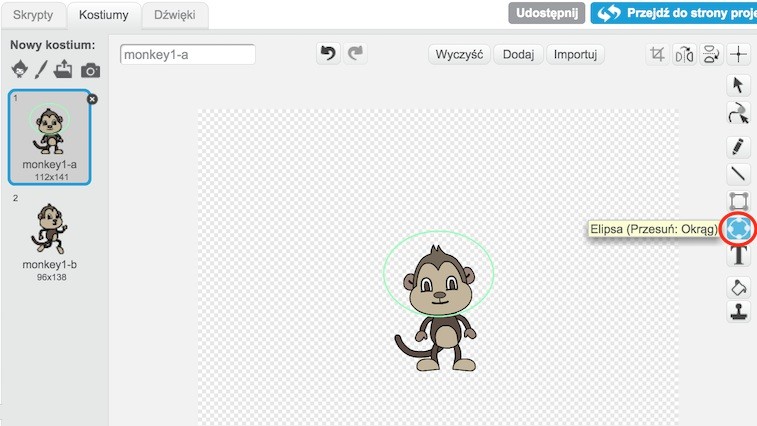 Teraz kliknij na zakładkę “Skrypty” i dodaj poniższy kod	 do małpy, aby kręciła się powoli w nieskończoność.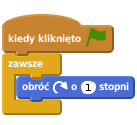 Blok	jest innym rodzajem pętli, takim, którynigdy się nie kończy.Kliknij na ﬂagę, aby przetestować swoją małpę. Będziesz	 musiał później wcisnąć przycisk stop (znajdujący się obok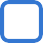 ﬂagi), aby zakończyć animację.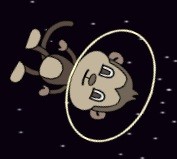 Dodaj latającą asteroiodę do swojej animacji.   Zadania  do wykonaniaDodaj duszka “skałę” (ang. rock) do swojej animacji.	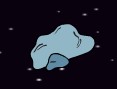 Dodaj ten kod do swojej skały, aby odbijała się wokół	 sceny: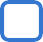 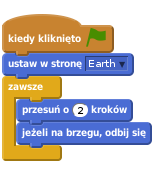 Naciśnij ﬂagę, aby przetestować asteroidę. Czy odbija się	         od sceny?Wykorzystajmy połączenie różnych pętli, aby zrobić mrugającą gwiazdę.   Zadania  do wykonaniaDodaj duszka “gwiazdę” (ang. star) do swojej animacji. Spraw aby gwiazda migała.	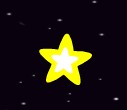 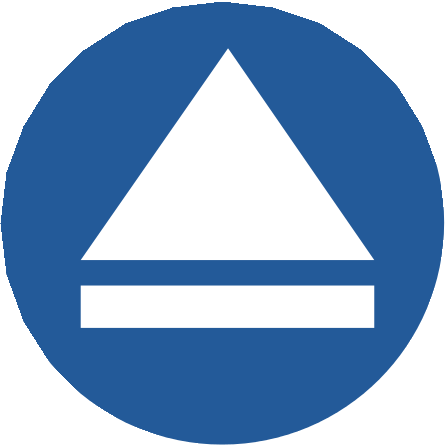 Wyzwanie: Zrób swoją własną animację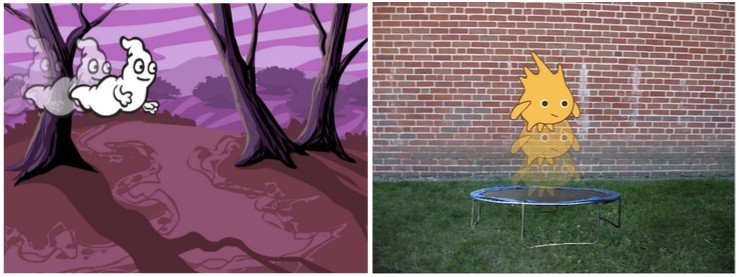 Zatrzymaj swoją animację kosmosu, a następnie naciśnij na menu “Plik” i wybierz “Nowy”, aby rozpocząć nowy projekt.Użyj tego, czego się nauczyłeś podczas tego projektu, aby zrobić swoją własną animację. To może być cokolwiek chcesz, ale postaraj się, aby Twoja animacja pasowałą do tego, co wybierzesz. Poniżej znajdują się dwa przykłady: